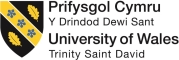 Adroddiad Monitro Arweinwyr Timau Partneriaeth (partneriaeth oddi ar y campws, rhaglenni a addysgir) Disgwylir y bydd Arweinwyr Timau Partneriaeth (ATPau) yn cysylltu’n rheolaidd â phartneriaid cydweithredol.Mae ATPau fel arfer yn cynnal o leiaf un ymweliad ffurfiol â'r sefydliad partner bob blwyddyn academaidd. Ar gyfer pob partneriaeth, mae'n ofynnol i bob ATP gyflwyno un adroddiad monitro bob semester, gan ddefnyddio'r templed hwn. Dylai’r adroddiad fod yn seiliedig ar yr holl ryngweithio gyda’r partner cydweithredol (negeseuon e-bost, galwadau llais/fideo ac ati).Y disgwyliad yw y bydd ATPau sy’n gyfrifol am fwy nag un rhaglen mewn sefydliad partner yn defnyddio un adroddiad monitro ar gyfer pob rhaglen. Fodd bynnag, lle defnyddir un ffurflen i adrodd ar fwy nag un rhaglen, a wnewch chi wahaniaethu rhwng sylwadau sy’n gysylltiedig â phob rhaglen neu â rhaglen benodol. Peidiwch ag enwi aelodau unigol o’r staff yn yr Adroddiad Monitro.ANFONWCH GOPI O’R ADRODDIAD WEDI’I GWBLHAU I’R SEFYDLIAD PARTNER A’RSWYDDFA PARTNERIAETHAU CYDWEITHREDOLGallwch hefyd anfon copi at Fwrdd eich Athrofa, trwy law’r Prif Swyddog Gweinyddol, ac at y Cyfarwyddwr Rhaglen perthnasol, lle bo’n berthnasol. Enw’r ATP:Enw’r partner yr ymwelwyd ag ef: Enw’r rhaglen(ni):Dyddiad yr ymweliad, lle bo’n berthnasol: Enw unrhyw gynrychiolydd arall o PCYDDS neu gynrychiolydd allanol oedd yn bresennol adeg yr ymweliad, lle bo’n berthnasol: Camau a gwblhawyd ers yr adroddiad monitro diwethafDylid defnyddio’r adran hon yn ddull tracio ac yn gynllun gweithredu, i lywio’r gwaith sydd yn ofynnol gan y Brifysgol a’r partner. Dylid ei chroesgyfeirio i’r adran ‘Camau sydd Bellach yn Ofynnol’ o’r adroddiad ymweliad blaenorol.  Camau a gwblhawyd ers yr adroddiad monitro diwethafDylid defnyddio’r adran hon yn ddull tracio ac yn gynllun gweithredu, i lywio’r gwaith sydd yn ofynnol gan y Brifysgol a’r partner. Dylid ei chroesgyfeirio i’r adran ‘Camau sydd Bellach yn Ofynnol’ o’r adroddiad ymweliad blaenorol.  Camau a gwblhawyd ers yr adroddiad monitro diwethafDylid defnyddio’r adran hon yn ddull tracio ac yn gynllun gweithredu, i lywio’r gwaith sydd yn ofynnol gan y Brifysgol a’r partner. Dylid ei chroesgyfeirio i’r adran ‘Camau sydd Bellach yn Ofynnol’ o’r adroddiad ymweliad blaenorol.  CamauGan bwy(enw’r unigolyn a’r sefydliad)Pryd Niferoedd myfyrwyr  Bydd diweddaru’r wybodaeth ynghylch niferoedd myfyrwyr yn caniatáu gwirio’r rhaglen(ni) yn barhaus o ran cadw myfyrwyr ac yn sicrhau bod y data sydd gan y Brifysgol yn parhau’n gywir.  Pan fo newidiadau'n sylweddol, dylid nodi rheswm am hynny.  Niferoedd myfyrwyr  Bydd diweddaru’r wybodaeth ynghylch niferoedd myfyrwyr yn caniatáu gwirio’r rhaglen(ni) yn barhaus o ran cadw myfyrwyr ac yn sicrhau bod y data sydd gan y Brifysgol yn parhau’n gywir.  Pan fo newidiadau'n sylweddol, dylid nodi rheswm am hynny.  Niferoedd myfyrwyr  Bydd diweddaru’r wybodaeth ynghylch niferoedd myfyrwyr yn caniatáu gwirio’r rhaglen(ni) yn barhaus o ran cadw myfyrwyr ac yn sicrhau bod y data sydd gan y Brifysgol yn parhau’n gywir.  Pan fo newidiadau'n sylweddol, dylid nodi rheswm am hynny.  Niferoedd myfyrwyr  Bydd diweddaru’r wybodaeth ynghylch niferoedd myfyrwyr yn caniatáu gwirio’r rhaglen(ni) yn barhaus o ran cadw myfyrwyr ac yn sicrhau bod y data sydd gan y Brifysgol yn parhau’n gywir.  Pan fo newidiadau'n sylweddol, dylid nodi rheswm am hynny.  A oes unrhyw newidiadau o ran niferoedd myfyrwyr?OESNAC OESOs oes, nodwch unrhyw sylwadau yma. Os oes, nodwch unrhyw sylwadau yma. Os oes, nodwch unrhyw sylwadau yma. Os oes, nodwch unrhyw sylwadau yma. Adnoddau Ffisegol Bydd y Brifysgol wedi cael darlun llawn o lefelau’r adnoddau ffisegol adeg dilysu. Fodd bynnag, mae’n bwysig bod y Brifysgol yn cael gwybod am unrhyw newidiadau.  Gallai hyn gynnwys manylion caffael offer/llyfrau, unrhyw newidiadau arfaethedig o ran lleoliad ac ati. Cwblhewch yr adran hon hyd yn oed os nad oes ymweliad wedi bod.A fu unrhyw newid yn yr adnoddau ffisegol?DONADDOOs do, nodwch unrhyw sylwadau yma. Materion a godwyd gan fyfyrwyr neu yn ymwneud â phrofiadau myfyrwyrDylid defnyddio’r adran hon i gofnodi materion yn ymwneud â phrofiadau myfyrwyr, a godwyd naill ai gan fyfyrwyr yn ystod ymweliad neu a godwyd gan staff y partner, arholwyr allanol ac ati.   Gallai’r materion fod yn gysylltiedig â’r rhaglen neu fod yn faterion ehangach.   Dylid rhoi adborth (boed gan yr ATP neu staff y partner) i’r garfan o fyfyrwyr hefyd, er mwyn i’r myfyrwyr fod yn ymwybodol o’r hyn a wnaed i fynd i’r afael â’r materion a godwyd.Nodwch unrhyw faterion yn gysylltiedig â phrofiadau myfyrwyr a godwyd gan staff y partner, arholwyr allanol ac ati. Dylid nodi unrhyw gamau sy’n ofynnol yn yr adran 'Camau sydd Bellach yn Ofynnol'.Os gwnaethoch chi ymweld, a wnaethoch chi gwrdd â myfyrwyr o'r rhaglen(ni)DONADDOOs do, nodwch unrhyw sylwadau yma a nodwch unrhyw gamau sy’n ofynnol yn yr adran ‘Camau sydd Bellach yn Ofynnol’.Os do, nodwch unrhyw sylwadau yma a nodwch unrhyw gamau sy’n ofynnol yn yr adran ‘Camau sydd Bellach yn Ofynnol’.Os do, nodwch unrhyw sylwadau yma a nodwch unrhyw gamau sy’n ofynnol yn yr adran ‘Camau sydd Bellach yn Ofynnol’.Os do, nodwch unrhyw sylwadau yma a nodwch unrhyw gamau sy’n ofynnol yn yr adran ‘Camau sydd Bellach yn Ofynnol’.Cyflwyno/Rheoli’r RhaglenNodwch yma unrhyw sylwadau ynghylch materion cyffredinol yn ymwneud â chyflwyno a rheoli’r rhaglen, gan gynnwys trafodaethau gyda staff y partner, dadansoddi modylau, cwblhau adroddiad adolygiad blynyddol y rhaglen ac ati. Gwella Ansawdd Dylid defnyddio’r adran hon i nodi enghreifftiau o arfer da er mwyn i fentrau, arloesi ac arfer da mewn ysgolion ac yn y sefydliadau partner allu cael eu dynodi a’u rhannu ar draws y Brifysgol.A ydych chi wedi nodi unrhyw enghreifftiau o arfer da?YDWNAC YDWOs ydych, nodwch unrhyw sylwadau yma. Camau sydd bellach yn ofynnolLluniwyd yr adran hon fel bod modd ei datgysylltu ac i ffurfio sail cynllun gweithredu a system i fonitro cynnydd.  Bydd yn diffinio camau sydd bellach yn ofynnol mewn perthynas â’r sefydliad partner.Camau sydd bellach yn ofynnolLluniwyd yr adran hon fel bod modd ei datgysylltu ac i ffurfio sail cynllun gweithredu a system i fonitro cynnydd.  Bydd yn diffinio camau sydd bellach yn ofynnol mewn perthynas â’r sefydliad partner.Camau sydd bellach yn ofynnolLluniwyd yr adran hon fel bod modd ei datgysylltu ac i ffurfio sail cynllun gweithredu a system i fonitro cynnydd.  Bydd yn diffinio camau sydd bellach yn ofynnol mewn perthynas â’r sefydliad partner.Camau Gan bwy(enw’r unigolyn a’r sefydliad)Pryd 